VietnamVietnamVietnamVietnamAugust 2024August 2024August 2024August 2024SundayMondayTuesdayWednesdayThursdayFridaySaturday123456789101112131415161718192021222324Ghost FestivalAugust Revolution Commemoration Day25262728293031NOTES: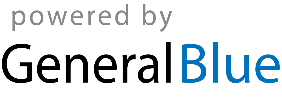 